活動名稱 : 106年度新竹縣特殊境遇家庭扶助方案計畫－第3次社區宣導活動年度 : 106年日期：106-10-26～106-10-26課程類別：性別基礎概念或性別平等意識培力主辦單位：新竹縣政府社會處活動簡介：106年10月26日9時至12時假本縣寶山鄉公所辦理「106年度新竹縣特殊境遇家庭扶　　　　　助方案計畫－第1季社區宣導活動」，活動內容為性別主流化介紹、婦幼福利相關業務宣　　　　　導。規劃人數或參加人數：60人(女性37人；男性23人)講師資料：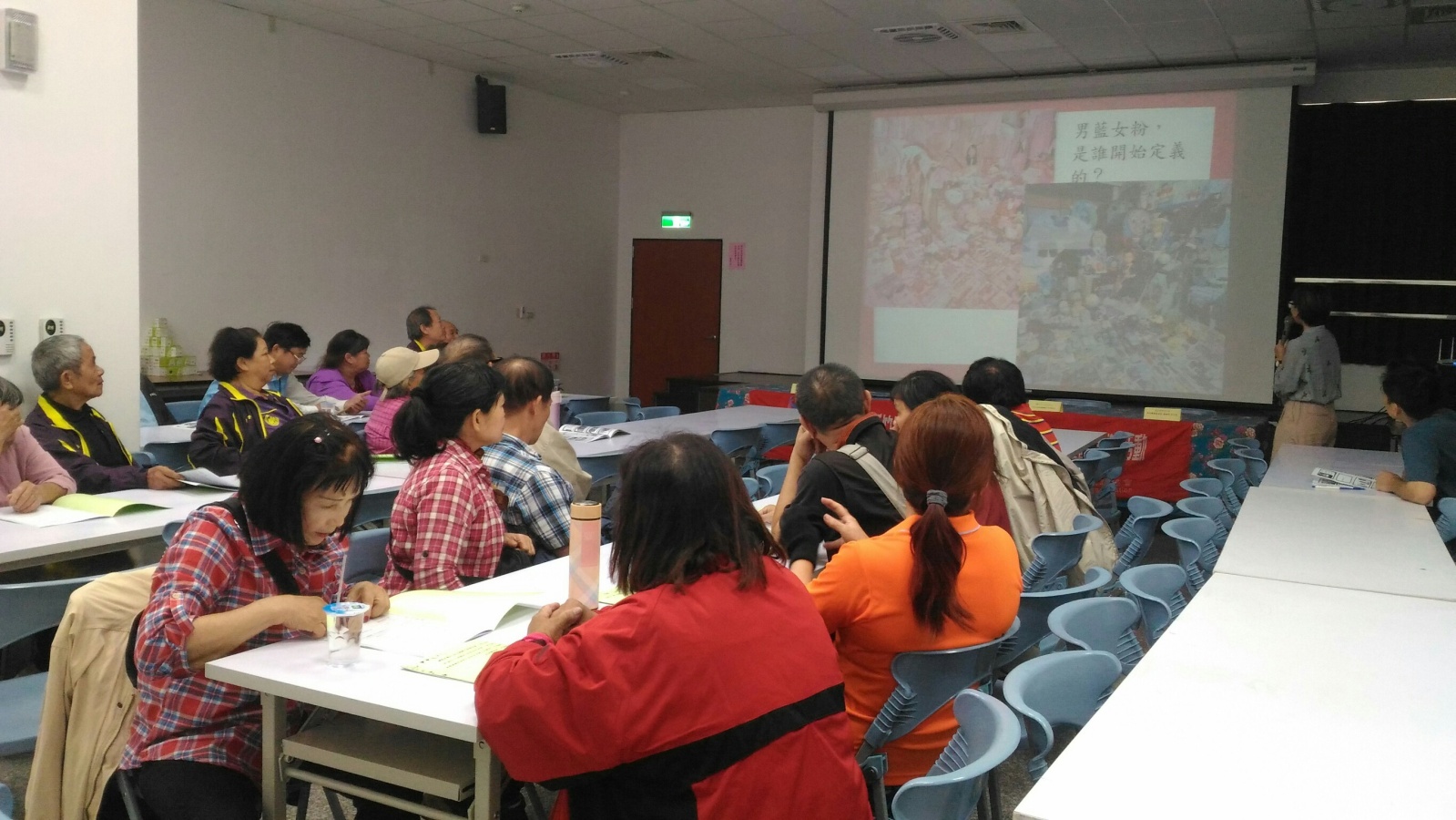 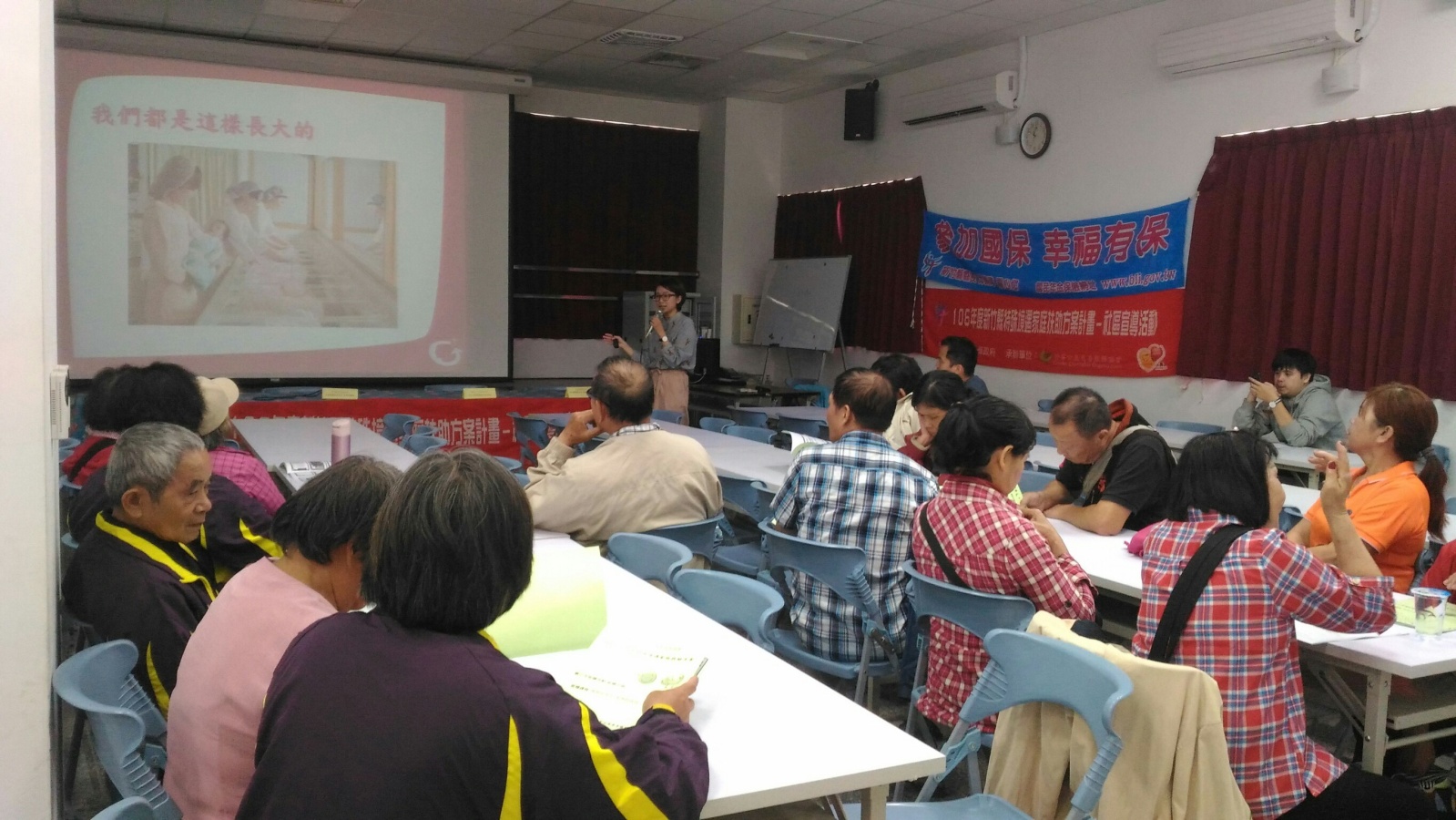 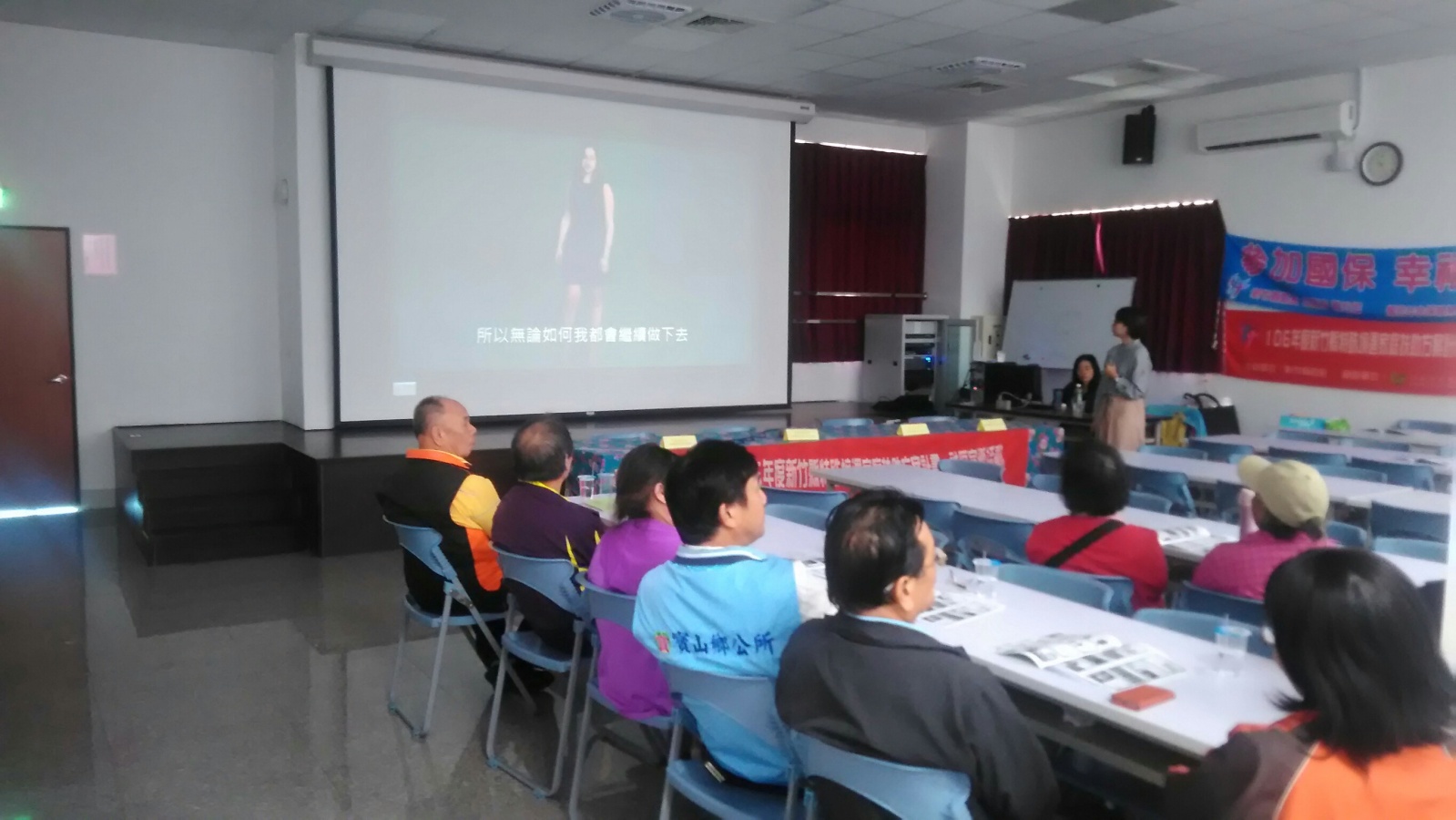 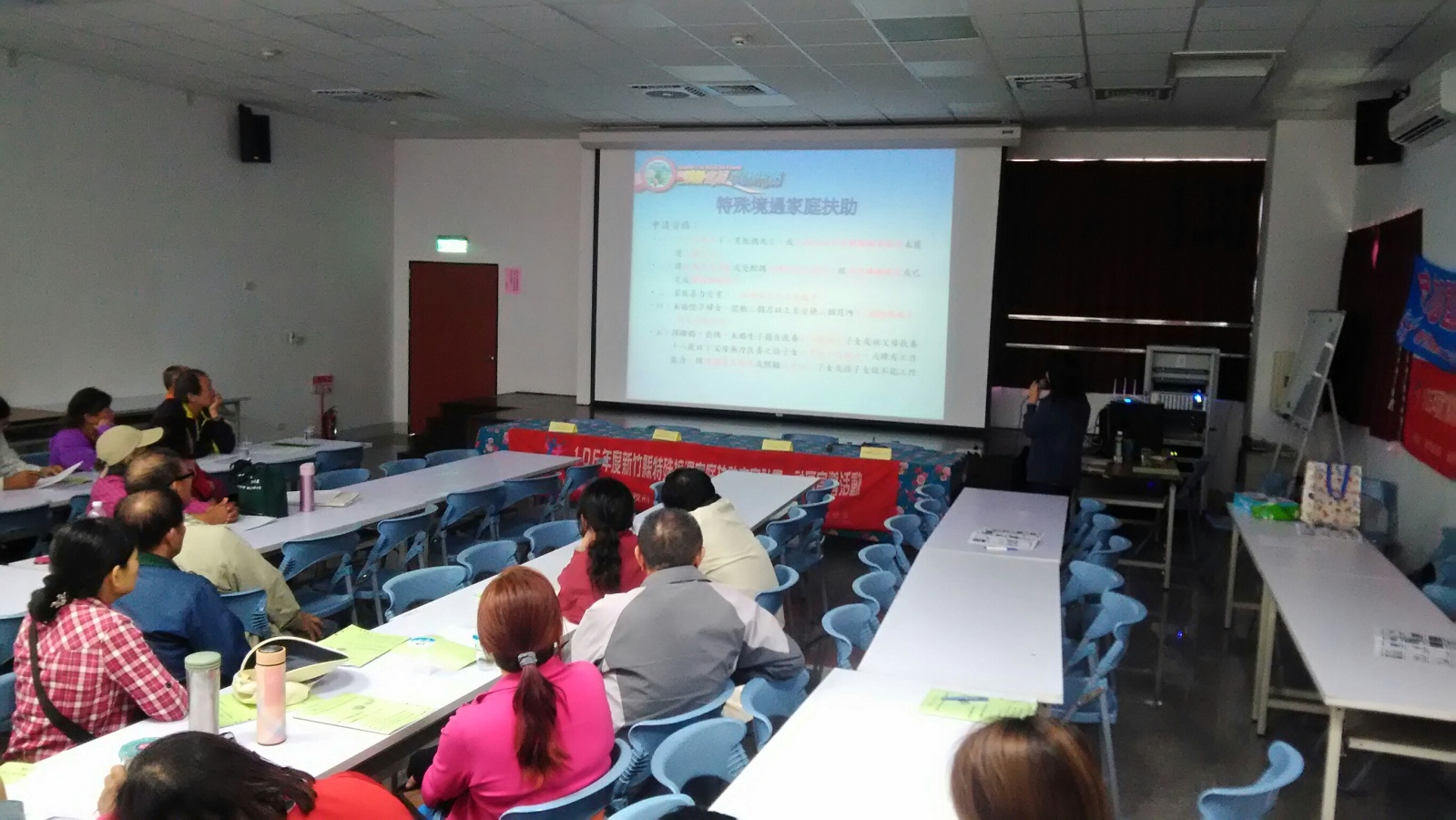 授課名稱講師姓名講師性別講師現職講師職稱講師專長性別主流化概念宣導黃楷婷女性新竹勵馨基金會社工性暴力與人身安全(性侵害、家暴、性騷擾防治)